Vinyl COLORS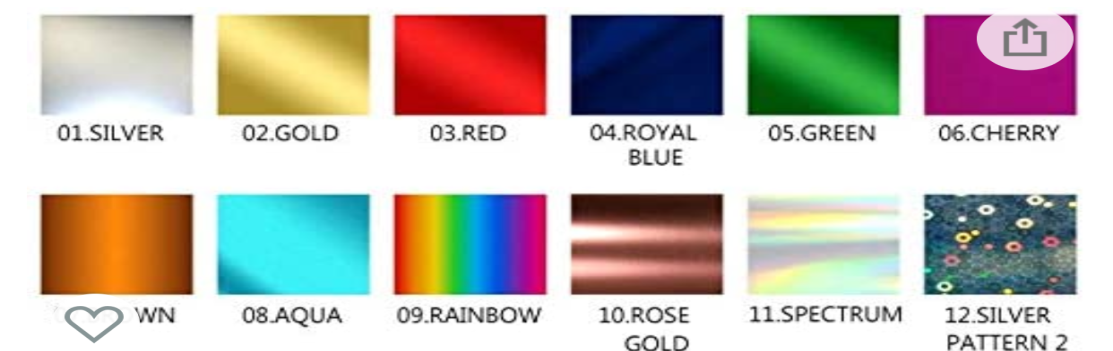 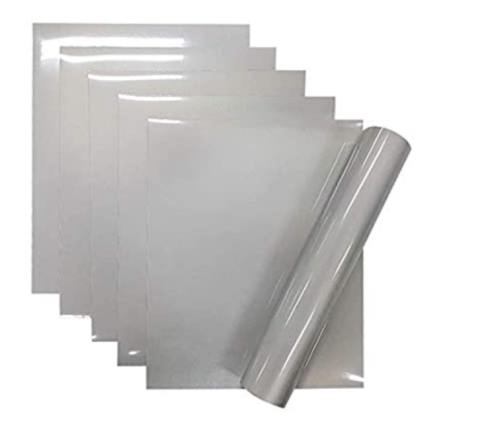 REFLECTIVE SILVER
GOLD		ROYAL BLUE	SPECTRUM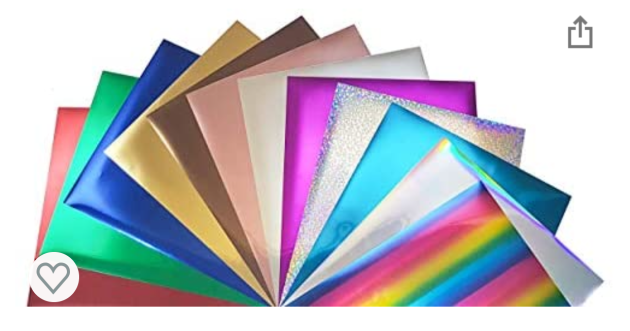 ROSE GOLD	AQUA		SILVER PATTERNSILVER		BROWNRED		CHERRYGREEN		RAINBOW
		HOLOGRAPHIC RAINBOW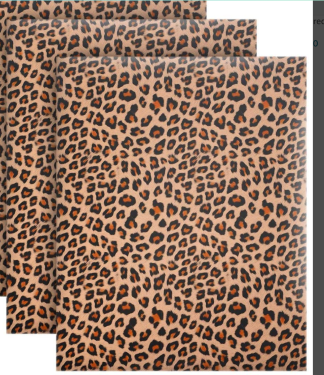 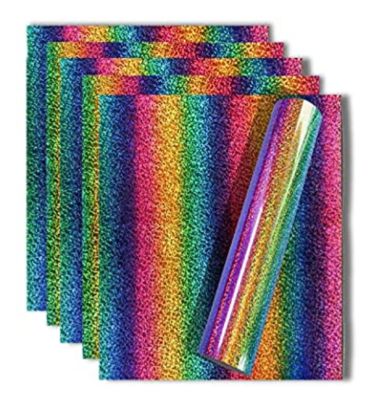 LEOPARD VINLY